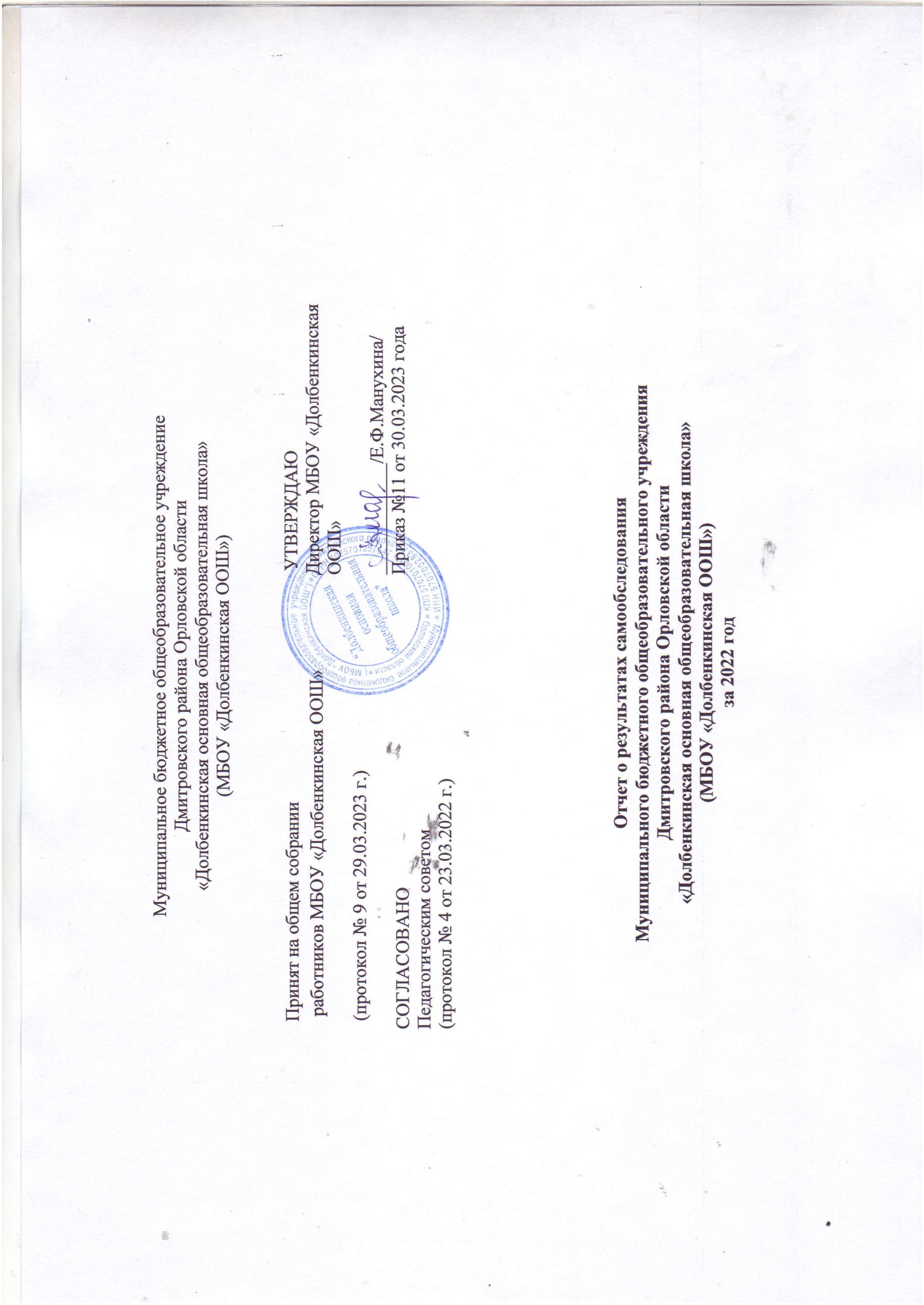 Самообследование муниципального бюджетного общеобразовательного учреждения Дмитровского района Орловской области “Долбенкинская основная общеобразовательная школа» (МБОУ «Долбенкинская ООШ») проведено в соответствии с: Федеральным законом от 29.12.2012 № 273-ФЗ «Об образовании в Российской Федерации»; приказом Министерства образования и науки Российской Федерации от 14.06.2013 № 462 «Об утверждении порядка проведения самообследования образовательной организацией», приказом Министерства образования и науки Российской Федерации от 10.12.2013 № 1324 «Об утверждении показателей деятельности образовательной организации, подлежащей самообследованию», - приказом  Министерства образования и науки Российской Федерации от 14 декабря 2017г № 1218 « О внесении изменений в Порядок проведения самообследования образовательной организации, утвержденный приказом  Министерства образования и науки Российской Федерации от 14.06.2013 № 462».Цель проведения самообследования - обеспечение доступности и открытости информации о деятельности организации, а также подготовка отчета о результатах самообследования.  В ходе самообследования: проведена оценка образовательной деятельности, системы управления организации, содержания и качества подготовки обучающихся, организации учебного процесса, востребованности выпускников, качества кадрового, учебно-методического, 	библиотечно-информационного 	обеспечения, материально-технической базы, функционирования внутренней системы оценки качества образования,  представлены показатели деятельности организации. По результатам самообследования составлен отчет - публичный документ, информирующий все заинтересованные стороны о состоянии и перспективах развития учреждения.  Отчет представляется учредителю, общественности и родителям (законным представителям) обучающихся и размещается на официальном сайте МБОУ «Долбенкинская ООШ» в информационно-телекоммуникационной сети Интернет. Общие сведения об образовательной организацииМБОУ «Долбенкинская ООШ» (далее – Школа) расположено в п.Артель-Труд Дмитровского района Орловской области. Большинство семей обучающихся проживают в собственных домах : 69% − рядом со Школой, 8 %− в близлежащих поселках,4 % в г.Дмитровске , 19% в г.Железногорске Курской области.Основным видом деятельности Школы является реализация общеобразовательных программ начального общего, основного образования. Аналитическая частьI. Оценка образовательной деятельностиОбразовательная деятельность в Школе организуется в соответствии с Федеральным законом от 29.12.2012 № 273-ФЗ «Об образовании в Российской Федерации», ФГОС начального общего, основного общего  образования, СП 2.4.3648-20 «Санитарно-эпидемиологические требования к организациям воспитания и обучения, отдыха и оздоровления детей и молодежи», СанПиН 1.2.3685-21 «Гигиенические нормативы и требования к обеспечению безопасности и (или) безвредности для человека факторов среды обитания», другими нормативными правовыми актами, которые регулируют деятельность образовательных организаций, основными образовательными программами. локальными нормативными актами Школы.Учебный план 1–4-х классов ориентирован на 4-летний нормативный срок освоения основной образовательной программы начального общего образования (реализация ФГОС НОО), 5–9-х классов – на 5-летний нормативный срок освоения основной образовательной программы основного общего образования (реализация ФГОС ООО).В 2020 году в результате введения ограничительных мер в связи с распространением коронавирусной инфекции часть образовательных программ в 2020/2021 и в 2021/2022 учебных годах пришлось реализовывать с применением электронного обучения и дистанционных образовательных технологий. Для этого использовались федеральные и региональные информационные ресурсы, в частности, платформы « Российская электронная школа», «Учи.ру», Zoom, мессенджеры WhatsApp.Результаты педагогического анализа, проведенного по итогам освоения образовательных программ в дистанционном режиме, свидетельствуют о снижении результативности образовательной деятельности в начальной и основной школе. Причину данной ситуации видим в следующем:недостаточное обеспечение обучающихся техническими средствами обучения – компьютерами, ноутбуками и др., высокоскоростным интернетом;недостаточное внимание родителей (законных представителей) обучающихся при организации домашней обстановки, способствующей успешному освоению образовательных программ. Исходя из сложившейся ситуации, в плане работы Школы на 2022 год необходимо предусмотреть мероприятия, минимизирующие выявленные дефициты, включить мероприятия в план ВСОКО.Воспитательная работаГлавной целью воспитательной работы школы в 2022 году являлось  формирование и развитие у учащихся устойчивого нравственного отношения к учебно-воспитательной деятельности, потребности в здоровом образе жизни и в нравственном самосовершенствовании .                                                        В центре рабочей программы воспитания находится личностное развитие обучающихся, формирование у них системных знаний о различных аспектах развития  Орловской обл. , России и мира. Таким образом, одним из результатов реализации программы является приобщение обучающихся к традиционным духовным ценностям, правилам и нормам поведения в обществе.Вся воспитательная работа в 2022 году проводилась согласно вариативным модулям:     1. основные школьные дела;     2. взаимодействие с родителями;      3. внеурочная деятельность;    4. воспитание гражданственности и патриотиэма;     5.духовно-нравственное и эстетическое воспитание;     6.воспитание ответственного отношения к зож;     7.профориентация     8. экологическое воспитаниеКонцепция воспитательной системы школы выстраивается с ориентацией на модель выпускника как гражданина-патриота, образованного и воспитанного человека, личность свободную, культурную, способную к творчеству и самоопределению. Такой подход позволяет сделать педагогический процесс более целесообразным и эффективным.Исходя из этого, главной целью воспитательной работы МБОУ «Долбенкинской ООШ» в 2022 учебном году являлось  воспитание и развития высоконравственного, ответственного, творческого, инициативного и компетентного гражданина России, принимающего судьбу Отечества и малой Родины, как свою личную, осознающего ответственность за настоящее и будущее своей страны, укорененного в духовных и культурных традициях малой родины и многонационального народа Российской Федерации.Для осуществления этой цели перед педагогами школы стояли следующие задачи:Развивать школьные традиции, создавая благоприятные условия для     всестороннего развития личности учащихсяСпособствовать развитию ученического самоуправления. Формировать активную гражданскую позицию и самосознание гражданина РФ.Максимально вовлекать родителей в жизнь школы и привлекать их к реализации программы развития.• Создание комфортной обстановки, благоприятных условий для социализации и успешного развития индивидуальных способностей каждого ученика с учѐтом интересов и имеющегося жизненного опыта. • Развитие духовно-нравственной личности, разумно сочетающей личные интересы с общественными. • Формирование толерантности, подготовка учащихся к бесконфликтному, конструктивному взаимодействию с другими людьми. • Воспитание чувства долга, ответственности, готовности к защите Отечества, чувства любви и привязанности к семье, родному дому, своей Родине, традициям, обычаям своего народа. • Укрепление здоровья школьников, формирование  ценностного отношения к зожГражданско-патриотическое воспитание:Цели: Воспитание гражданственности, патриотизма, уважения к правам, свободам и обязанностям человека. Воспитание социальной ответственности и компетентности.Задачи модуля: воспитание чувства патриотизма, сопричастности к героической истории Российского государства;  формирование у подрастающего поколения верности Родине, готовности служению Отечеству и его вооруженной защите;  формирование гражданского отношения к Отечеству;  воспитание верности духовным традициям России;  развитие общественной активности, воспитание сознательного отношения к народному достоянию, уважения к национальным традициям          В формировании и развитии личности учащихся школа ведущую роль отводит гражданско-патриотическому и духовно – нравственному  воспитанию, которые способствует становлению социально-значимых ценностей у подрастающего поколения. В течение года педагогическим коллективом была проделана большая работа по этим направлениям: воспитывалось уважение к символам и атрибутам Российского государства (проводились беседы и викторины  по данной тематике), прививалась любовь к Малой Родине, к родной школе через мероприятия и традиционные школьные дела.Учебный год начался с традиционного праздника знаний, после которого было  проведено  открытое внеклассное мероприятие  «Мир без терроризма»Ежемесячно  проводились мероприятия по патриотическому воспитанию обучающихся:   тематические уроки: «День неизвестного солдата», «День героев России», проведены мероприятия, посвященные Дню Конституции РФ:  «Главный закон государства. Что я знаю о Конституции». Традиционно прошли мероприятия, посвященные Дню защитника Отечества: Уроки мужества, конкурсы рисунков,  спортивные соревнования «А ну-ка, мальчики!». В январе- феврале были проведены общешкольные мероприятия, посвящённые  годовщине снятия Ленинградской блокады и победе в Сталинградской битве . Проводились классные часы,  посвящённые современным героям России.  Становлению общечеловеческих ценностей в сознании учащихся способствовали мероприятия  к  Дню великой Победы, посвященные Великой Отечественной войне: конкурс рисунков о войне, конкурс чтецов,  «Бессмертный полк».   В воспитательной работе использовались материалы школьного музея. Мероприятия гражданско-патриотического направления способствовали воспитанию в наших детях высоких нравственных качеств: патриотизм, гражданственность, доброту, отзывчивость, благодарность, ответственность, чувство долга перед старшим поколением.Духовно-нравственное и эстетическое  воспитание:Цель: создание условий для развития нравственного самосознания личности. Задачи модуля:способствовать формированию у обучающихся  морали — осознанной обучающимися необходимости определенного поведения, основанного на принятых в обществе представлениях о добре и зле, должном и недопустимом; формировать у обучающихся понимание целостности российского народа, уважение к культуре других народов; способствовать развитию у обучающихся нравственного самосознания (система нравственных знаний), способности обучающихся формулировать собственные нравственные обязательства, осуществлять нравственный самоконтроль, требовать от себя выполнения моральных норм, давать, давать нравственную оценку своим и чужим поступкам.     Обучающиеся. учителя и родители приняли активное участие в акции «Мы- вместе» по сбору помощи  участникам  СВО, дети отправили письма  и открытки нашим защитникам. В феврале было проведено мероприятие. посвящённое Дню памяти Ксении Петербургской с посещением монастыря. К Дню Матери  было проведено  общешкольное мероприятие с приглашением родителей. В октябре в нашей школе с успехом прошла  «Осенняя ярмарка» с приглашением жителей поселения.(фото размещены на сайте школы) . В течение 2022 года  были проведены классные часы, посвящённые великим ученым, писателям, музыкантам России,  Дню пожилых людей, о дружбе и уважительном отношении к окружающим. Проводились поэтические конкурсы, конкурсы рисунков.Воспитание ценностного отношения к ЗОЖ:Цель: Формирование у детей и их родителей ответственного отношения к здоровому образу жизни, сохранение и укрепление здоровья детей, пропаганда физической культуры, спорта, туризма в семье. Задачи модуля: создание условий для сохранения физического, психического, духовного и нравственного здоровья учащихся;  воспитание негативного отношения к вредным привычкам;  пропаганда физической культуры и здорового образа жизни.. Учителем физической культуры систематически проводились спортивные соревнования в рамках Дня здоровья, спортивно - оздоровительные игры, согласно утвержденному плану. Проведён открытый урок : «Здоровье и вредные привычки»  Были организованы и проведены профилактические беседы («Профилактика гриппа и ОРЗ», «Профилактика алкоголизма и табакокурения» и др.). Планы классных руководителей предусматривали реализацию целенаправленных мероприятий по укреплению и сохранению здоровья учащихся, пропаганде здорового образа жизни, правильного питания. Классными руководителями  реализован комплекс мер по охране и укреплению здоровья детей.Профориентация  Просмотр онлайн уроков на портале «ПроеКТОрия», проводились классные часы, тестирование: « Моё будущее», « Мои способности и возможности».  Изучение вместе с классными руководителями интернетресурсов, посвящённых выбору профессии.Экологическое  и трудовое воспитание:Цели:  Воспитание ценностного отношения к природе, окружающей среде, формирование основ экологического мировоззрения и культуры; расширение представлений о предметах и явлениях природы, растительном и животном мире, правилах поведения в природе, о существующих в ней взаимосвязях;  развитие познавательных интересов, наблюдательности, любви к природе, бережного отношения к ней;Задачи: развитие интереса к природе, природным явлениям и формам жизни, понимание активной роли и места человека в природе;ценностное отношение к природе и всем формам жизни;элементарный опыт природоохранительной деятельности; бережное отношение к растениям и животным. Были проведены мероприятия экологической направленности, в которых приняли участие наши школьники. Практическая деятельность состояла в благоустройстве пришкольной территории, Традиционные общешкольные мероприятия, проведенные в 2022 учебному году: -День Знаний. Торжественная линейка -День Учителя.- Синичкин День. -Выборы в Совет старшеклассников-День пожилого человека – -День матери. -Праздник осени- осенняя ярмарка  -Новогодние и Рождественские праздники- День памяти Ксении Петербургской -День Защитника Отечества - Международный женский день (8 Марта) -Трудовая акция «Чистый школьный двор» -Мероприятия, посвящённые Дню Победы «Этих дней, не смолкнет слава...» -Акция "Бессмертный полк"- День здоровья Торжественная линейка, посвященная  окончанию учебного годаВнеурочная деятельность             Педагогический коллектив школы стремиться создать благоприятные условия для всестороннего развития личности каждого ученика, отводя определенную роль учебно-познавательной деятельности. На уроках, в учебной деятельности, учителя-предметники формируют научное мировоззрение учащихся. Это находит продолжение и во внеурочной деятельности и внеклассной работе.  В школе работают следующие кружки:2021-2022 учебный год2022-2023 учебный год В 2022 году обучающиеся школы  приняли участие и заняли призовые места:1.Муниципальный  этап  областного конкурса-выставки детского художественного и декоративного  творчества «Орловская  палитра»:2  место:Корогодина Мария  (9 класс)Куприкова Ангелина  (5 класс)3 место:Зарубина Арина  (5 класс)Воробьёва Мария  (5 класс)Методическая работа          В течение года методическое объединение классных руководителей решало следующие цели и задачи: Цель: «Совершенствование форм и методов воспитания через повышение мастерства классных руководителей».Задачи:  Совершенствовать и повышать эффективность воспитательной работы школы;  стимулировать интерес к проблемам теоретической и практической работы и готовности к инновационной деятельности учителя.Все учителя работали по программе  воспитания, созданной для своего класса, исходя из возможностей и интересов учащихся.	Работа с Родителями             В нашей школе работа с родителями в прошедшем учебном году проходила по следующим направлениям : 1) повышение психолого-педагогических знаний (классные и общешкольные родительские собрания,  классные и общешкольные мероприятия с посещением родителей, индивидуальные тематические консультации. 2) вовлечение родителей и общественности в учебно-воспитательный процесс: совместные творческие дела, помощь в укреплении материально-технической базы, участие родителей в различных внеклассных мероприятиях школы. 3) участие родителей и общественности в управлении школой: общешкольный родительский комитет, классные родительские комитеты. Один раз в четверть проводятся классные и общешкольные родительские собрания. Тематика  общешкольных собраний была разнообразна. Поднимались вопросы,  связанные с работой школы, с оказанием родителями спонсорской помощи в питании детей, школьная форма, поведение детей в школе, на улице и в общественных местах.Воспитательная система школы строится на совместных усилиях всех участников образовательного процесса: педагогов, обучающихся, родителей (законных представителей) несовершеннолетних.Школа является целостным живым организмом, в котором все взаимосвязано. В ней создаются условия социальной защищенности, психологической комфортности воспитанника и педагога, обеспечивается возможность их личностного роста и самореализации.Однако нельзя отрицать и ряд проблем, существенно осложняющих организацию воспитательной работы:классные руководители не всегда могут сформировать у обучающихся активную гражданскую позицию, систему ценностей здорового образа жизни и способности противостоять вредным привычкам, ответственное отношение к семье.большинство обучающихся имеют недостаточно высокий уровень социальной адаптации к современному обществу: не имеют практических навыков применения предметных знаний для решения жизненно важных проблем, не владеют способами деятельности в различных жизненных ситуациях.Исходя из вышесказанного, воспитательную работу в 2022 году можно признать удовлетворительной. II. Оценка системы управления организациейУправление осуществляется на принципах единоначалия и самоуправления.Органы управления, действующие в ШколеВ целях учета мнения обучающихся и родителей (законных представителей) несовершеннолетних обучающихся в Школе действуют Совет обучающихся и Совет родителей.По итогам 2022 года система управления Школой оценивается как эффективная, позволяющая учесть мнение работников и всех участников образовательных отношений. В следующем году изменение системы управления не планируется.                                                                                      III. Оценка содержания и качества подготовки обучающихсяСтатистика показателей за 2018–2021 годыПриведенная статистика показывает, что положительная динамика успешного освоения основных образовательных программ сохраняется, выросло количество обучающихся, занимающихся на «4 и 5»..Кроме того, сохраняется количество обучающихся с ОВЗ ( на конец 2022 года в школе обучались 2 детей с ОВЗ ).Краткий анализ динамики результатов успеваемости и качества знанийРезультаты освоения учащимися программ начального общего образования по показателю «успеваемость» в 2022 годуЕсли сравнить результаты освоения обучающимися программ начального общего образования по показателю «успеваемость» в 2022 году с результатами освоения учащимися программ начального общего образования по показателю «успеваемость» в 2021 году, то можно отметить, что процент учащихся, окончивших на «4» и «5», увеличился на 8 процентов (в 2021 был 42%),  процент учащихся, окончивших на «5», увеличился на 25 процентов (в 2021 – 0%).  В целом, качество знаний обучающихся начальной школы находится на стабильном уровне.Результаты освоения учащимися программ основного общего образования по показателю «успеваемость» в 2022 годуЕсли сравнить результаты освоения обучающимися программ основного общего образования по показателю «успеваемость» в 2022 году с результатами освоения учащимися программ основного общего образования по показателю «успеваемость» в 2021 году, то можно отметить, что существенно сократился процент неуспевающих учащихся (до 7,7%),  а процент обучающихся, окончивших на «4» и «5», остался на стабильноим уровне (в 2021 был 23,1%), В 2022 году учащиеся 9-го класса успешно сдали итоговое собеседование по русскому языку в качестве допуска к государственной итоговой аттестации. По итогам испытания все получили «зачет» за итоговое собеседование.Осенью 2022 года для учеников 5–8х классов были проведены всероссийские проверочные работы, чтобы определить уровень и качество знаний за предыдущий год обучения. Ученики  в целом справились с предложенными работами и продемонстрировали удовлетворительный  уровень достижения учебных результатов. Анализ результатов по отдельным заданиям показал необходимость дополнительной работы. Учителям- предметникам было рекомендовано:спланировать коррекционную работу, чтобы устранить пробелы;организовать повторение по темам, проблемным для класса в целом;провести индивидуальные тренировочные упражнения по разделам учебного курса, которые вызвали наибольшие затруднения;организовать на уроках работу с текстовой информацией, что должно сформировать коммуникативную компетентность школьника: погружаясь в текст, грамотно его интерпретировать, выделять разные виды информации и использовать ее в своей работе;совершенствовать навыки работы учеников со справочной литературой.	Результаты 	промежуточной аттестации в 2022 годуРезультаты ГИА  в 2022 году	Общая численность выпускников 2020/21 учебного годаРезультаты ОГЭ по обязательным предметам	Результаты ГВЭ по обязательным предметамРезультаты ГИА в 9 классе за последние 3 года находятся на стабильном уровне, следует отметить стабильно высокий уровень качества знаний по русскому языку: средний балл 4,7.Количество выпускников за последние пять лет, получивших аттестат об основном общем образовании с отличием	Результативность участия в олимпиадах	IV. Оценка организации учебного процессаОрганизация учебного процесса в Школе регламентируется режимом занятий, учебным планом, календарным учебным графиком, расписанием занятий, локальными нормативными актами школы.Образовательная деятельность в Школе осуществляется по пятидневной учебной неделе для 1-4 х классов, по шестидневной учебной неделе – для 5–9-х классов. Занятия проводятся  в одну смену для обучающихся 1-9-х классов.V. Оценка востребованности выпускниковVI. Оценка качества кадрового обеспеченияНа конец 2022 учебного года в школе постоянно работало 10 учителей, два из них – внешние совместители (учитель информатики, учитель химии и биологии). Структура педагогического коллектива по образовательному, возрастному, квалифицированному уровням и стажу работы в школе следующая:   Образование:  высшее образование имеют 8 педагогов (80%);  -среднее специальное –2 педагога (20%).  Возраст:  Средний возраст педагогического коллектива –    46,4 года.  Педагогический стаж: Квалификация:  В 2022 прошли курсы повышения квалификации «ФГОС ООО в соответствии с приказом Минпросвещения России от 31 мая 2021 г. №287» и «ФГОС НОО в соответствии с приказом Минпросвещения России от 31 мая 2021 г. №287» прошли 8 педагогов, «Коррекционная педагогика и особенности образования и воспитания детей с ОВЗ» - 4 педагога, «Основы обеспечения информационной безопасности детей» - 3 педагога, «Нанотехнологии» - учитель, «Навыки оказания первой помощи в ОО» - 1 педагог.        В целях повышения качества образовательной деятельности в школе проводится целенаправленная кадровая политика, основная цель которой – обеспечение оптимального баланса процессов обновления и сохранения численного и качественного состава кадров в его развитии, в соответствии потребностями Школы и требованиями действующего законодательства.Основные принципы кадровой политики направлены:на сохранение, укрепление и развитие кадрового потенциала;создание квалифицированного коллектива, способного работать в современных условиях;повышения уровня квалификации персонала.Оценивая кадровое обеспечение образовательной организации, являющееся одним из условий, которое определяет качество подготовки обучающихся, необходимо констатировать следующее:образовательная деятельность в школе обеспечена квалифицированным профессиональным педагогическим составом;кадровый потенциал Школы динамично развивается на основе целенаправленной работы по повышению квалификации педагогов.VII.  Оценка качества учебно-методического и библиотечно-информационного обеспеченияОбщая характеристика:объем библиотечного фонда – 4652 единицколичество учебников – 1882 штукФонд библиотеки формируется за счет областного бюджета.Фонд библиотеки соответствует требованиям ФГОС, учебники фонда входят в федеральный перечень, утвержденный приказом Минпросвещения России от 21.09.2022 № 858. Средний уровень посещаемости библиотеки – 1 человек в день. Оснащенность библиотеки учебными пособиями достаточная. Отсутствует финансирование библиотеки на закупку периодических изданий и обновление фонда художественной литературыОснащенность учебникамиVIII.  Оценка материально-технической базы1. Тип здания (зданий):(типовой проект, приспособленное, иное)	-приспособленное.Юридический адрес: 303232, Орловская область, Дмитровский район, п.Артель-Труд, д.59а.2. Количество учебных кабинетов: 10,   их общая площадь: 350 кв.м.3. Предельная численность обучающихся в течение года: 1004. Фактическая численность обучающихся в течение года: 215. Количество учебных кабинетов: 106. Наличие библиотеки: 17.  Наличие спортивного зала: 162 кв.м.8.  Наличие спортивной площадки:  19.   Наличие актового зала:  110.  Наличие помещений для кружковых занятий: спортивный зал, учебные кабинеты11.  Количество мастерских:  1 (комбинированная)12. Наличие учебного хозяйства: нет13. Наличие столовой:  1-число посадочных мест:  3014. Медицинское обслуживание обучающихся обеспечивает по договору МБУЗ «Дмитровская ЦРБ».15.Технические средства обеспечения образовательного процесса:1. Компьютерные классы и комплексы:2. Дополнительное оборудование (в т.ч. ТСО):IX. Оценка функционирования внутренней системы оценки качества образованияВ Школе утверждено Положение о внутренней системе оценки качества образования от 16.02.2017г. Исходя из состояния образовательного процесса в школе, наличия проблем и противоречий, основными направлениями системы оценки качества образования МБОУ «Долбенкинская ООШ» являются следующие:-формирование единой системы диагностики и контроля состояния образования, обеспечивающей определение факторов и своевременное выявление изменений, влияющих на качество образования в школе;-получение объективной информации о функционировании и развитии системы образования в школе, тенденциях его изменения и причинах, влияющих на его уровень;-предоставления всем участникам образовательной деятельности и общественности достоверной информации о качестве образования;-принятие обоснованных и своевременных управленческих решений по совершенствованию образования и повышение уровня информированности потребителей образовательных услуг при принятии таких решений;-прогнозирование развития образовательной системы образовательного учреждения. Внутренняя  система оценки качества образования ориентирована на решение  следующих задач:-систематическое отслеживание и анализ состояния системы образования в образовательном учреждении для принятия обоснованных и своевременных управленческих решений, направленных на повышение качества образовательной деятельности и достижению планируемых результатов;-максимального устранения эффекта неполноты и неточности информации о качестве образования, как на этапе планирования достижения образовательных результатов, так и на этапе оценки эффективности образовательной деятельности по достижению соответствующего качества образования.течение 2021-2022 учебного года администрация школы проводила внутренний аудит оценки качества образования через:- мониторинг успеваемости обучающихся по всем предметам учебного плана (входная, полугодовая  и промежуточная диагностики);- состояния преподавания учебных предметов, курсов внеурочной деятельности,    -анализ результатов промежуточной аттестации;- изучение спроса на дополнительные образовательные услуги (виды внеурочной деятельности, факультативные курсы) на следующий учебный год;- мониторинг участия обучающихся в интеллектуальных (олимпиады, конференции) и творческих конкурсах.Результаты внутреннего аудита обсуждались на педагогических советах школы.Результаты анализа показателей деятельности организацииДанные приведены по состоянию на 30 декабря 2022 года.Анализ  показателей указывает на то, что Школа имеет достаточную инфраструктуру, которая соответствует требованиям СП 2.4.3648-20 «Санитарно-эпидемиологические требования к организациям воспитания и обучения, отдыха и оздоровления детей и молодежи» и позволяет  реализовывать образовательные программы в полном объеме в соответствии с ФГОС общего образования.Школа укомплектована достаточным количеством педагогических и иных работников, которые имеют высокую квалификацию и регулярно проходят повышение квалификации, что позволяет обеспечивать стабильных качественных результатов образовательных достижений обучающихся.Наименование образовательной 
организацииМуниципальное бюджетное общеобразовательное учреждение Дмитровского района Орловской области «Долбенкинская основная общеобразовательная школа»
(МБОУ «Долбенкинская ООШ»)РуководительМанухина Елена ФёдоровнаАдрес организации303232, Орловская область, Дмитровский район, п.Артель-Труд, д.59аТелефон, факс8 (48649) 2-35-23, 8 (48649) 2-35-23,Адрес электронной почтыdolbenkinoshkola@yandex.ruУчредительМуниципальное образование Дмитровский район Орловской областиДата создания1968 годЛицензияОт 30.11.2015 № 268, серия 57Л01 № 0000231Свидетельство о государственной 
аккредитацииОт 22.03.2016 № 1170, серия 57А01 № 0000161; срок действия: до 16 
мая 2026 годаНаправление внеурочной деятельностиНазвание«Зеленая планета»Лингвистический кружокКружок по английскому языкуГеографический кружокДуховно-нравственноеОДНКНРДуховно-нравственное«Духовное краеведение Орловского края»Духовно-нравственное«Семья и семейные ценности»Спортивно-оздоровительное«ОФП»Спортивно-оздоровительное«Спортивная акробатика»Спортивно-оздоровительное«Школа здоровья»Спортивно-оздоровительное«Разговор о правильном питании»Коррекционно-развивающее направлениеИндивидуальные занятия по русскому языкуКоррекционно-развивающее направлениеИндивидуальные занятия по математикеОбщеинтеллектуальное«Я познаю мир»Общеинтеллектуальное«Инфознайка»Общекультурное направление«Город мастеров»Общекультурное направление«История религиозной культуры»Общекультурное направлениеТвори доброНаправление внеурочной деятельностиНазваниеОбщенаучное«Робототехника»Духовно-нравственноеДуховно-нравственное«Разговоры о важном»Спортивно-оздоровительноеСпортивно-оздоровительное«Школа здоровья»Спортивно-оздоровительное«Разговор о правильном питании»Спортивно-оздоровительноеКоррекционно-развивающее направлениеИндивидуальные занятия по русскому языкуКоррекционно-развивающее направлениеИндивидуальные занятия по математикеОбщекультурное направление«Город мастеров»Социальное направлениеОсновы финансовой грамотности»Социальное направление«Твори добро»Наименование органаФункцииДиректорКонтролирует работу и обеспечивает эффективное взаимодействие структурных подразделений 
организации, утверждает штатное расписание, отчетные документы организации, осуществляет 
общее руководство ШколойУправляющий советРассматривает вопросы:− развития образовательной организации;− финансово-хозяйственной деятельности;− материально-технического обеспеченияПедагогический советОсуществляет текущее руководство образовательной деятельностью Школы, в том числе 
рассматривает вопросы:− развития образовательных услуг;− регламентации образовательных отношений;− разработки образовательных программ;− выбора учебников, учебных пособий, средств обучения и воспитания;− материально-технического обеспечения образовательного процесса;− аттестации, повышения квалификации педагогических работников;− координации деятельности методических объединенийОбщее собрание работниковРеализует право работников участвовать в управлении образовательной организацией, в том 
числе:− участвовать в разработке и принятии коллективного договора, Правил трудового распорядка, 
изменений и дополнений к ним;− принимать локальные акты, которые регламентируют деятельность образовательной 
организации и связаны с правами и обязанностями работников;− разрешать конфликтные ситуации между работниками и администрацией образовательной 
организации;− вносить предложения по корректировке плана мероприятий организации, совершенствованию ее 
работы и развитию материальной базы№ п/пПараметры статистики2019–2020
учебный год2020 -2021учебный год2021 -2022учебный годНа конец 2022 года1Количество детей, обучавшихся на конец учебного года, в том числе:282122261– начальная школа1599111– основная школа131213152.Количество детей, обучающихся на «5»4-113.Количество детей, обучающихся на «4 и 5»465104Количество учеников, оставленных на повторное обучение:4– начальная школа––-4– основная школа-5Не получили аттестата:5– об основном общем образовании––-6Окончили школу с аттестатом
особого образца: -6– в основной школе2-КлассыВсего
обуч-сяИз них успеваютИз них успеваютОкончили годОкончили годОкончили годОкончили годНе успеваютНе успеваютНе успеваютНе успеваютПереведены
условноПереведены
условноКлассыВсего
обуч-сяИз них успеваютИз них успеваютОкончили годОкончили годОкончили годОкончили годВсегоВсегоИз них н/аИз них н/аПереведены
условноПереведены
условноКлассыВсего
обуч-сяКол-во%С
отметками «4» и «5»%С отметками «5»%Кол-во%Кол-во%Кол-во%32210015000000000422100150150000000Итого44100250125000000КлассыВсего
обуч-сяИз них
успеваютИз них
успеваютОкончили
годОкончили
годОкончили
годОкончили
годНе успеваютНе успеваютНе успеваютНе успеваютПереведены
условноПереведены
условноКлассыВсего
обуч-сяИз них
успеваютИз них
успеваютОкончили
годОкончили
годОкончили
годОкончили
годВсегоВсегоИз них н/аИз них н/аПереведены
условноПереведены
условноКлассыВсего
обуч-сяКол-во%С
отметками
«4» и «5»%С
отметками
«5»%Кол-
во%Кол-
во%Кол-во%54410012500000000622100000000000075480000012000120922100210000000000Итого131292,33230017,70007,7КлассПредметПолучили  отметкуПолучили  отметкуПолучили  отметкуПолучили  отметкуПонизили по сравн. с отм. в журналеПодтвердили отметкуПовысилипо сравн. с отм. в журналеКлассПредмет«5»«4»«3»«2»Понизили по сравн. с отм. в журналеПодтвердили отметкуПовысилипо сравн. с отм. в журнале5Окружающий мир1125Русский язык2115Математика116Русский язык1111136Математика13136История121316Биология31228Русский язык14418Математика5328Обществознание23318Физика55КлассПредметФорма проведенияОбуч-ся в классеПисалиОценкаОценкаОценкаОценкаУспеваемостьКачествоКлассПредметФорма проведенияОбуч-ся в классеПисали«5»«4»«3»«2»УспеваемостьКачество3Русский языкДиктант с гр.заданием220200100%100%3МатематикаКР220200100%100%3Английский языкКонтр.тест.220110100%50%4Русский языкВПР221100100%100%4МатематикаВПР222000100%100%4Окружающий мирВПР221100100%100%5Русский языкВПР441030100%25%5МатематикаВПР441030100%25%5ИсторияВПР442110100%75%5БиологияВПР440130100%25%6Русский языкКонтр.тест (ЗПР)220020100%0%6МатематикаКР(ЗПР)220020100%0%6БиологияКонтр.тест (ЗПР)220020100%0%6ОбществознаниеКонтр.тест (ЗПР)220020100%0%7Русский языкВПР550140100%20%7МатематикаВПР550050100%0%7АнглийскийКР550140100%20%7ГеографияВПР550050100%0%9Русский языкОГЭ221110100%100%9МатематикаГВЭ110100100%100%9МатематикаОГЭ110100100%100%9ИнформатикаОГЭ110100100%100%9ГеографияОГЭ110100100%100%9 классыОбщее количество выпускников2Количество обучающихся на семейном образовании-Количество обучающихся с ОВЗ1Количество обучающихся, получивших «зачёт» за итоговое собеседование2Количество обучающихся, не допущенных к ГИА-Количество обучающихся, проходивших процедуру ГИА2Количество обучающихся, получивших аттестат2УчебныйгодМатематикаМатематикаМатематикаРусский языкРусский языкРусский языкУчебныйгодУспеваемостьКачествоСреднийбаллУспеваемостьКачествоСреднийбалл2019/2020100%100%5100%100%52020/2021100%0%3100%100%42021/2022100%0%3100%100%5УчебныйгодМатематикаМатематикаМатематикаРусский языкРусский языкРусский языкУчебныйгодУспеваемостьКачествоСреднийбаллУспеваемостьКачествоСреднийбалл2019/2020-2020/2021---100%100%52021/2022	100%100%4Медаль «За особые успехи в учении»Медаль «За особые успехи в учении»Медаль «За особые успехи в учении»Медаль «За особые успехи в учении»Медаль «За особые успехи в учении»2018201920202021	2022--2--ПредметФамилия, имяобучающегосяКлассКоличество балловПобедительПризерРусский языкСемыкина Ксения535+Русский языкКондратьев Александр528+Английский языкКондратьев Александр537+ОБЖ Миронов Никита890+Кол-во выпускников 9 класса Кол-во выпускников, продолживших образование Кол-во выпускников, продолживших образование Кол-во выпускников, продолживших образование Кол-во выпускников, продолживших образование Кол-во выпускников, продолживших образование Трудоустройство Трудоустройство Кол-во выпускников 9 класса 10 кл. другой ООНПО СПО Всего % Всего  % 2-- 22100% - - Общее количество педагогов стаж педагогической работы стаж педагогической работы стаж педагогической работы стаж педагогической работы образование образование образование Общее количество педагогов До 	5 лет От 	5-15 лет от 15-20 лет От 20 и выше Высшее профессио нальное Среднее профессио нальное Не 	имеют педагогического образования 10311582-Квалификация Квалификация Всего Всего Всего % к общему числу педагогических работников % к общему числу педагогических работников % к общему числу педагогических работников имеют квалификационные категории 5550% 50% в т.ч. – высшую    1                10% - первую 4440% 40% не имеют категории 2250% 50% №Предмет% обеспеченности учебниками обучающихся% обеспеченности учебниками обучающихся через библиотеку школыОбеспеченность предмета УМК (полностью, в основном, частично, не обеспечены)Недостаточно учебников в соответствии с требованиями федерального перечня (указать количество, класс)1Русский язык100100полностью2Литература100100полностью3Родной язык100100полностью4Английский язык 100 100полностьюВторой иностранный язык (немецкий)100100полностью5Математика 100100полностью6Алгебра 100100полностью7Геометрия 100100полностью8Информатика 100100полностью9История100100полностью10Обществознание  100100полностью11Окружающий мир100100полностью12География 100100полностью13Биология 100100полностью14Химия 100100полностью15Физика 100100полностью16Музыка 90 90частично8 класс17ИЗО9090частично8 класс18Технология 8080частично7-8 класс19Физическая  культура 100100полностью20ОБЖ100100полностьюОписание компьютерного класса или комплекса (специализация серверов, рабочих станций)Где установлены компьютеры (кабинет информатики, предметные классы, библиотека, администрация и пр.)Общее кол-во персональных компьютеровКол-во обуч-ся на одну единицу компьютерной техники  Кол-во обуч-ся на одну единицу компьютерной техники   с выходом в ИнтернетНоутбук AGUFRIUSКабинет информатики173Ноутбук ICLКабинет информатики373Компьютер AcerКабинет директора1Компьютер Acerбухгалтерия1№НаименованиеХарактеристикиПроизводительКоличество1.Ноутбук AGUFRIUSПроцессор Celeron/Pentium/Core i3/i5/i7Оперативная память от 4 до 32 ГбайтРоссия22.Многофункциональный принтер PANTUMлазерный Китай33.Магнитола LGCD|USBРоссия14.Сканер CanonРоссия15.Принтер CanonлазерныйРоссия26.Цифровой фотоаппаратКитай17.Цифровая лаборатория по биологии (ученическая)Россия28.Цифровая лаборатория по химии (ученическая)Россия29.Цифровая лаборатория по химии (ученическая)Россия210.Устройство ввода/вывода звуковой информации – микрофон, колонки, наушникиРоссия211.Ноутбук AcerIntel  1,66HzОЗУ  4 ГбКитай112.Портативная минисистема LG500 Вт87,5-108 МГцКитай113.Мультимедийный проекторТехнология: 1хDLPразрешение:1024х768Проекционный коэффициент:1.95:2.15:1Китай2ПоказателиЕдиница измеренияКоличествоОбразовательная деятельностьОбразовательная деятельностьОбразовательная деятельностьОбщая численность учащихсячеловек26Численность учащихся по образовательной программе начального общего образованиячеловек           11Численность учащихся по образовательной программе основного общего образованиячеловек15Численность учащихся по образовательной программе среднего общего образованиячеловек0Численность (удельный вес) учащихся, успевающих на «4» и «5» по результатам промежуточной аттестации, от общей численности обучающихсячеловек (процент)12 (46,2%)Средний балл ГИА выпускников 9 класса по русскому языкубалл5Средний балл ГИА выпускников 9 класса по математикебалл3,5Средний балл ЕГЭ выпускников 11 класса по русскому языкубалл-Средний балл ЕГЭ выпускников 11 класса по математикебалл-Численность (удельный вес) выпускников 9 класса, которые получили неудовлетворительные результаты на ГИА по русскому языку, от общей численности выпускников 9 классачеловек (процент)0 (0%)Численность (удельный вес) выпускников 9 класса, которые получили неудовлетворительные результаты на ГИА по математике, от общей численности выпускников 9 классачеловек (процент)0 (0%)Численность (удельный вес) выпускников 11 класса, которые получили результаты ниже установленного минимального количества баллов ЕГЭ по русскому языку, от общей численности выпускников 11 классачеловек (процент)-Численность (удельный вес) выпускников 11 класса, которые получили результаты ниже установленного минимального количества баллов ЕГЭ по математике, от общей численности
выпускников 11 классачеловек (процент)-Численность (удельный вес) выпускников 9 класса, которые не получили аттестаты, от общей численности выпускников 9 классачеловек (процент)0 (0%)Численность (удельный вес) выпускников 11 класса, которые не получили аттестаты, от общей численности выпускников 11 классачеловек (процент)-Численность (удельный вес) выпускников 9 класса, которые получили аттестаты с отличием, от общей численности выпускников 9 классачеловек (процент)-Численность (удельный вес) выпускников 11 класса, которые получили аттестаты с отличием, от общей численности выпускников 11 классачеловек (процент)-Численность (удельный вес) учащихся, которые принимали участие в олимпиадах, смотрах, конкурсах, от общей численности обучающихсячеловек (процент)12(46,2%)Численность (удельный вес) учащихся – победителей и призеров олимпиад, смотров, конкурсов от общей численности обучающихся, в том числе:человек (процент)− регионального уровнячеловек (процент)0 (0%)− федерального уровнячеловек (процент)0 (0%)− международного уровнячеловек (процент)0 (0%)Численность (удельный вес) учащихся по программам с углубленным изучением отдельных учебных предметов от общей численности обучающихсячеловек (процент)0 (0%)Численность (удельный вес) учащихся по программам профильного обучения от общей численности обучающихсячеловек (процент)0 (0%)Численность (удельный вес) учащихся по программам с применением дистанционных образовательных технологий, электронного обучения от общей численности обучающихсячеловек (процент)0 (0%)Численность (удельный вес) учащихся в рамках сетевой формы реализации образовательных программ от общей численности обучающихсячеловек (процент)0 (0%)Общая численность педработников, в том числе количество педработников:человек10 − с высшим образованиемчеловек8− высшим педагогическим образованиемчеловек7− средним профессиональным образованиемчеловек0− средним профессиональным педагогическим образованиемчеловек2Численность (удельный вес) педработников с квалификационной категорией от общей численности таких работников, в том числе:человек (процент)5 (50%) − с высшейчеловек (процент)1(10%)− первойчеловек (процент)4(40%)Численность (удельный вес) педработников от общей численности таких работников с педагогическим стажем:человек (процент)− до 5 летчеловек (процент)3(30%)− больше 30 летчеловек (процент)4(40%)Численность (удельный вес) педработников от общей численности таких работников в возрасте:человек (процент)− до 30 летчеловек (процент)1 (10%)− от 55 летчеловек (процент)2 (20%)Численность (удельный вес) педагогических и административно-хозяйственных работников, которые за последние 5 лет прошли повышение квалификации или профессиональную переподготовку, от общей численности таких работниковчеловек (процент)10(91%)Численность (удельный вес) педагогических и административно-хозяйственных работников, которые прошли повышение квалификации по применению в образовательном процессе ФГОС, от общей численности таких работниковчеловек (процент)8(73%)ИнфраструктураИнфраструктураИнфраструктураКоличество компьютеров в расчете на одного учащегосяединиц0,27Количество экземпляров учебной и учебно-методической литературы от общего количества единиц библиотечного фонда в расчете на одного учащегосяединиц72Наличие в школе системы электронного документооборотада/нетдаНаличие в школе читального зала библиотеки, в том числе наличие в ней:да/нетда− рабочих мест для работы на компьютере или ноутбукеда/нетнет− медиатекида/нетнет− средств сканирования и распознавания текстада/нет            нет− выхода в интернет с библиотечных компьютеровда/нетнет− системы контроля распечатки материаловда/нетнетЧисленность (удельный вес) обучающихся, которые могут пользоваться широкополосным интернетом не менее 2 Мб/с, от общей численности обучающихсячеловек (процент)26(100%)Общая площадь помещений для образовательного процесса в расчете на одного обучающегосякв. м20